+ORGANISATIONAL ENVIRONMENT UNSW is currently implementing a ten year strategy to 2025 and our ambition for the next decade is nothing less than to establish UNSW as Australia’s global university. We aspire to this in the belief that a great university, which is a global leader in discovery, innovation, impact, education and thought leadership, can make an enormous difference to the lives of people in Australia and around the world.Following extensive consultation in 2015, we identified three strategic priority areas. Firstly, a drive for academic excellence in research and education. Universities are often classified as ‘research intensive’ or ‘teaching intensive’. UNSW is proud to be an exemplar of both. We are amongst a limited group of universities worldwide capable of delivering research excellence alongside the highest quality education on a large scale. Secondly, a passion for social engagement, which improves lives through advancing equality, diversity, open debate and economic progress. Thirdly, a commitment to achieving global impact through sharing our capability in research and education in the highest quality partnerships with institutions in both developed and emerging societies. We regard the interplay of academic excellence, social engagement and global impact as the hallmarks of a great forward-looking 21st century university. To achieve this ambition we are attracting the very best academic and professional staff to play leadership roles in our organisation.VALUES IN ACTION: OUR UNSW BEHAVIOURS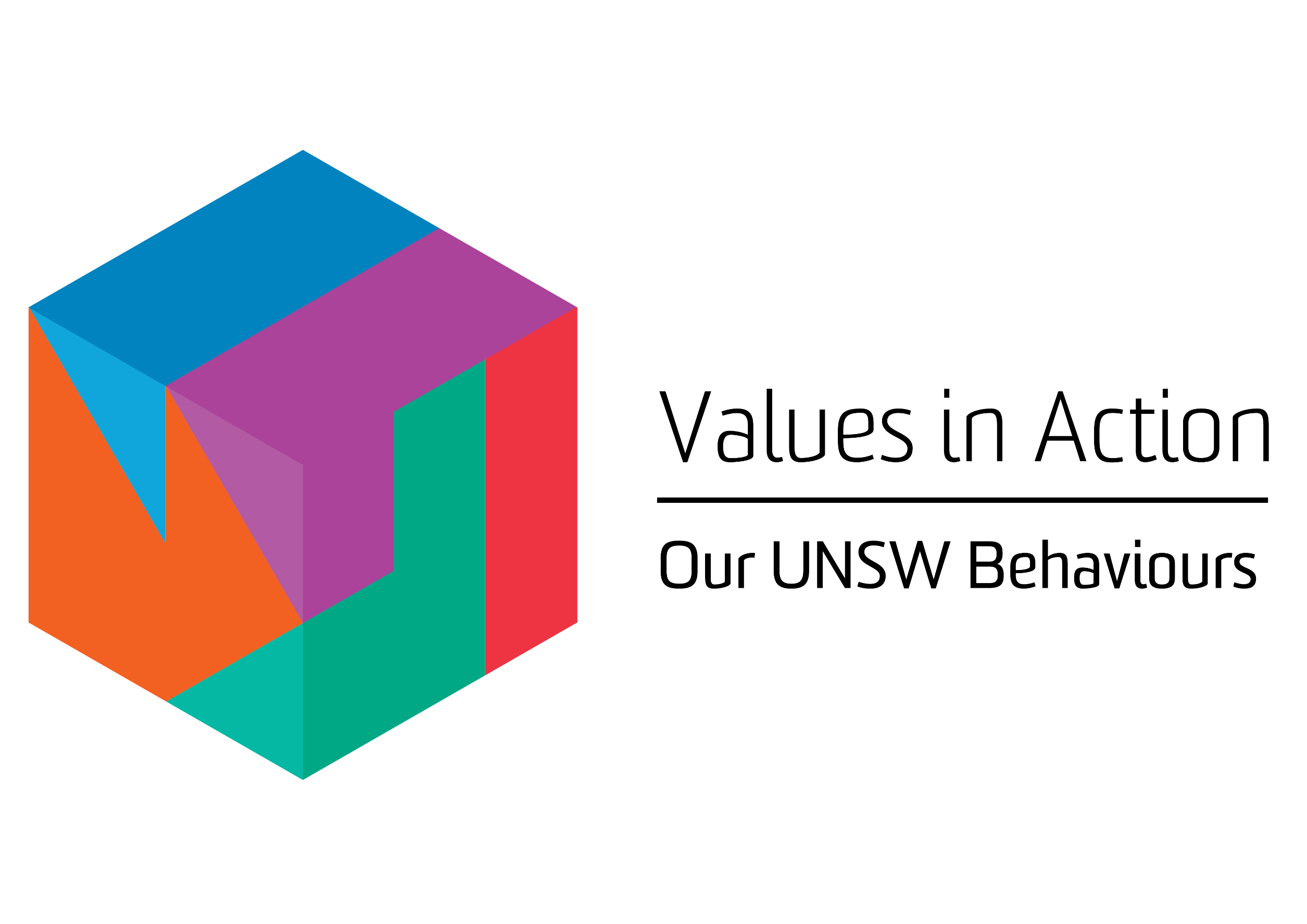 UNSW recognises the role of employees in driving a high-performance culture. The behavioural expectations for UNSW are below.OVERVIEW OF RELEVANT AREA AND POSITION SUMMARYUNSW Business School is a leader in business education and research in the Asian region and one of the largest Business Schools in Australia with more than 16,500 students, 500 academic and professional staff and more than 80,000 alumni and partners. The Business School offers a full suite of business degree programs at undergraduate, postgraduate, coursework and research levels, including the AGSM MBA programs and a range of Executive Programs. Its direction is guided by a business advisory council of leading CEOs, chairpersons and other business leaders. The Business School’s reputation is built on its outstanding staff, students and alumni and a cultural diversity which ensures an international focus. It also has a long history of deep industry engagement and takes pride in the impact it has through its educational and research activities. The School is frequently ranked among the top 50 in the world, and in some areas among the top 20, according to global indicators. For further information, see: https://www.business.unsw.edu.au/The School of Information Systems & Technology Management (ISTM) is one of eight schools within the Business School that comprises 30 staff from all over the world. It offers a vibrant and dynamic academic community engaged in leading edge research, innovative teaching as well as constructive community and professional engagement. ISTM is one of the largest and oldest such schools in Australia, we are currently ranked #1 (Australia), #2 (Asia), and #5 (Worldwide) in the AIS Research Productivity Ranking (2016-2018), with 24% of ISTM staff rank in the AIS top 200 scholars for research performance.An academic at Level D plays a key role in leading and advancing outstanding research at national and international level and to play a significant leadership role within the School in supporting the achievement the teaching and service missions of the School and Faculty An academic at Level E is expected to provide academic leadership and foster excellence in research, innovative teaching and professional activities in the area of expertise and to play a significant leadership role within the School in supporting the achievement the teaching and service missions of the School and FacultyThe role of Associate Professor/ Professor reports to the Head of School and has no direct reports. RESPONSIBILITIESIt is expected that the appointee will continue to provide a significant contribution to their discipline and deliver satisfactory performance and leadership. Specific performance expectations will be set individually with the Head of School/Supervisor. The specific duties of the Associate Professor (Level D) include (but not limited to): Conduct research of high quality and high international impact including attainment of competitive government and industry research funding and publication of outcomes in high quality research outlets. Play a significant role in the leadership of research projects including, where appropriate, leadership of a research team. Provide leadership of the School’s teaching and learning activities through initiation of new course materials and flexible approaches to teaching and learning.Promote high quality learning and teaching, develop and teach undergraduate, postgraduate, and/or research courses in Information Systems and Technology Management.High quality supervision of honours and postgraduate research projects. Provide leadership in developing significant productive relationships and engagement with industry and the community, attract significant industry funding and participate in professional activities.Work collaboratively with peers across the Faculty and UNSW in all aspects of academic endeavour and contribute to mentoring of other staff.High level contribution to broad administrative functions in the School and/or University, course coordination, attending departmental and/or faculty meetings, involvement in Open days and recruitment activities and play a major role in planning and/or committee work or other duties as requested by the Head of School.Provides a significant contribution to the profession and discipline.Ensure hazards and risks are identified and controlled for tasks, projects and activities that pose a health and safety risk within your area of responsibility. It is expected that the Level E academic will continue to make a distinguished contribution to their discipline and deliver satisfactory performance and leadership. Specific performance expectations will be set individually with the Head of School/Supervisor. The specific duties of the Professor (Level E) include (but not limited to): Engage, lead and foster a culture of excellence in research and deliver outstanding research of international significance including attainment of significant competitive government and industry research funding and publication of outcomes in high quality research outlets.Provide excellent leadership of research projects and leadership of research teams.Provide leadership of the School’s teaching and learning activities through initiation of new course materials and flexible approaches to teaching and learning.Promote high quality learning and teaching, develop and teach undergraduate, postgraduate, and/or research courses in Information Systems and Technology Management.High quality supervision of honours and postgraduate research projects.Provide leadership in developing significant productive relationships and engagement with industry and the community, attract significant industry funding and participate in professional activities.Participate and provide leadership in community affairs in professional, commercial and industrial sectors.Work collaboratively with peers across the Faculty and UNSW in all aspects of academic endeavour and play a leading role in the mentoring of other staff. Play an active role in the maintenance and development of academic standards in the development of educational policy and curriculum areas within the discipline.High level contribution to development of policy and broad administrative functions within the School and/or University, course coordination, attending departmental, faculty or University meetings, involvement in Open days and recruitment activities and play a major role in planning and/or committee work or other duties as requested by the Head of School.Ensure hazards and risks are identified and controlled for tasks, projects and activities that pose a health and safety risk within your area of responsibility. SELECTION CRITERIAAssociate Professor PhD in Information Systems, Business Analytics or a relevant discipline. An outstanding research record and international reputation evidenced by high quality publications in top tier Business and Information Systems journals (e.g. AIS Basket of 8 and/or Australian Business Deans Council A/A* under FOR code 1503 and 0806); as well as premier IS conferences such as ICIS, ECIS, AMCIS, and PACIS. Record of outstanding delivery of high quality of teaching and student experience at both undergraduate and postgraduate levels and ability to develop innovative teaching methods. Excellent record of supervising high calibre research students.Demonstrated leadership in building engagement and partnerships with the profession and industry. High level communication skills and ability to network effectively and interact with a diverse range of students and staff.Demonstrated ability to work in a team, mentor other staff, collaborate across disciplines and build effective relationships.Willingness to undertake any compliance and supervisor training as required.Ability and capacity to implement required UNSW health and safety policies and procedures. ProfessorPhD in Information Systems, Business Analytics or a relevant discipline. A distinguished research record and international reputation evidenced by high quality publications in top tier Business and Information Systems journals (e.g. AIS Basket of 8 and/or Australian Business Deans Council A/A* under FOR code 1503 and 0806); as well as premier IS conferences such as ICIS, ECIS, AMCIS, and PACIS. Record of outstanding contribution to teaching and delivery of high quality and innovative teaching and student experience at both undergraduate and postgraduate levels.Outstanding record of recruiting and supervising high calibre research students.Demonstrated leadership in building engagement and partnerships with the profession and industry.High level communication skills and ability to network effectively and interact with a diverse range of students and staff.Demonstrated ability to work in a team, mentor other staff, collaborate across disciplines and build effective relationships.Willingness to undertake any compliance and supervisor training as required.Ability and capacity to implement required UNSW health and safety policies and procedures.PRE-EMPLOYMENT CHECKS REQUIRED Qualification verification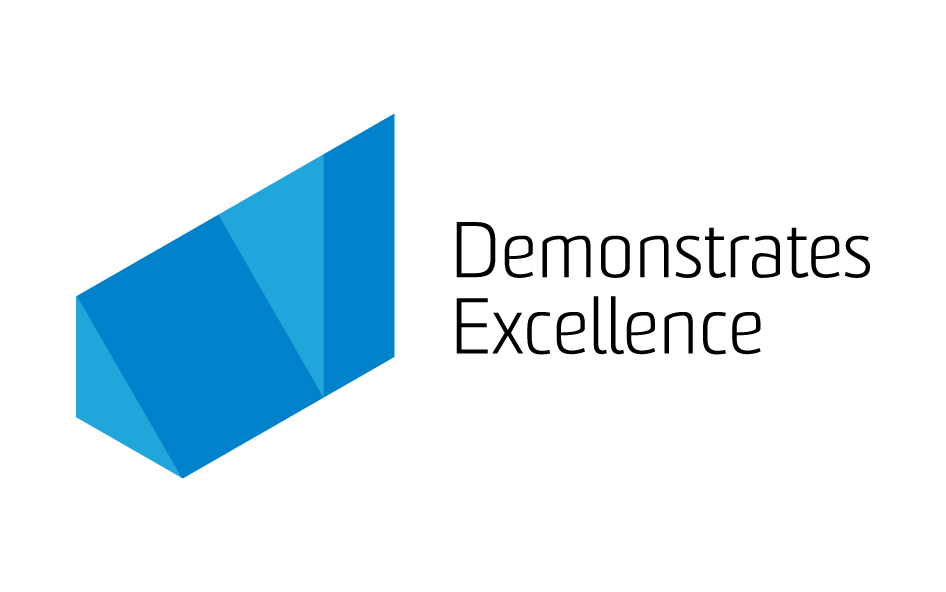 Delivers high performance and demonstrates service excellence.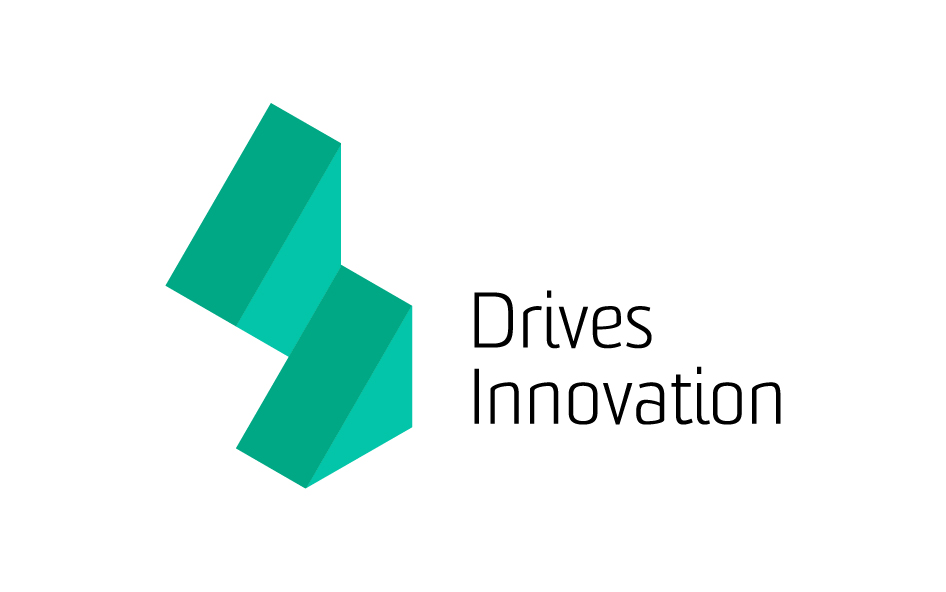 Thinks creatively and develops new ways of working. Initiates and embraces change.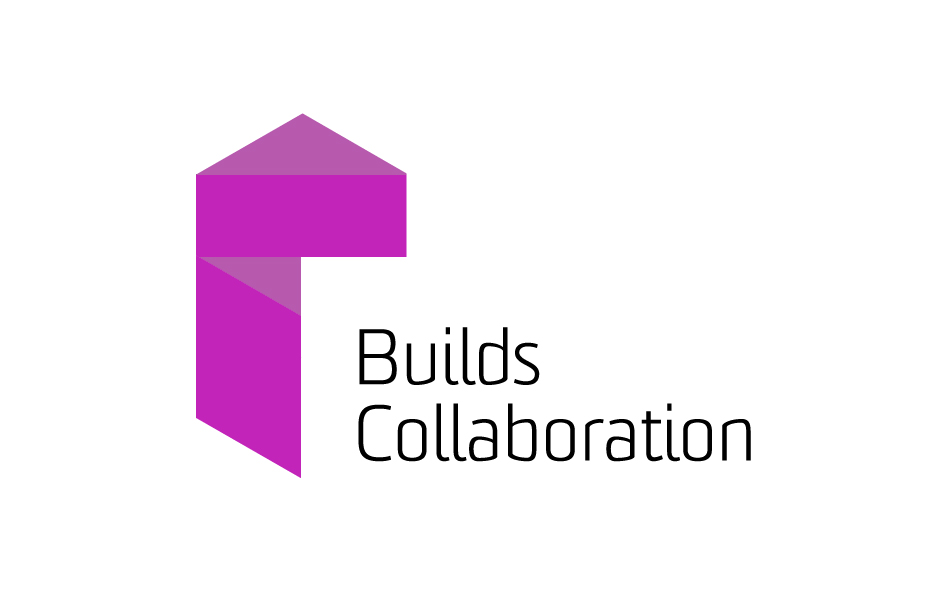 Works effectively within and across teams. Builds relationships with internal and external stakeholders to deliver on outcomes.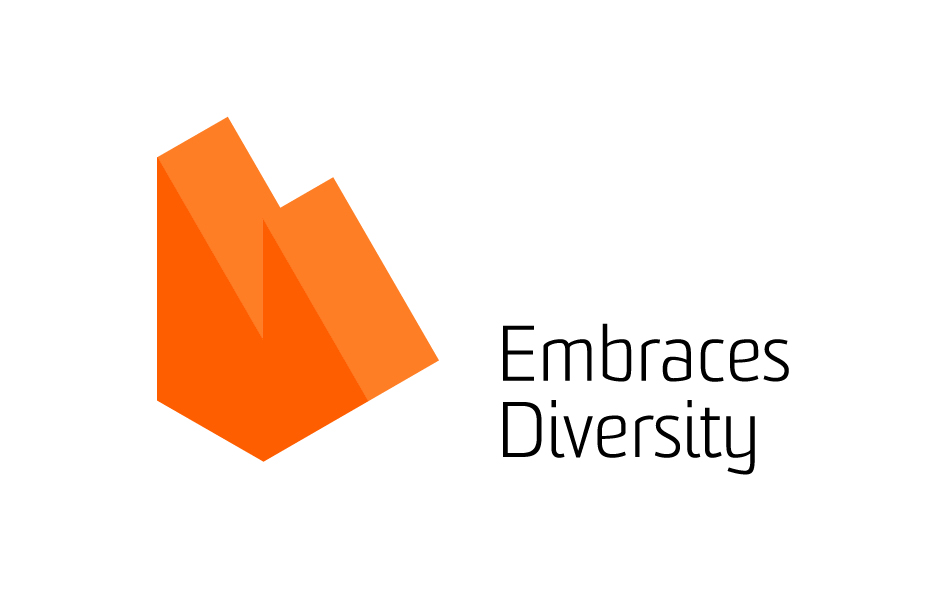 Values individual differences and contributions of all people and promotes inclusion.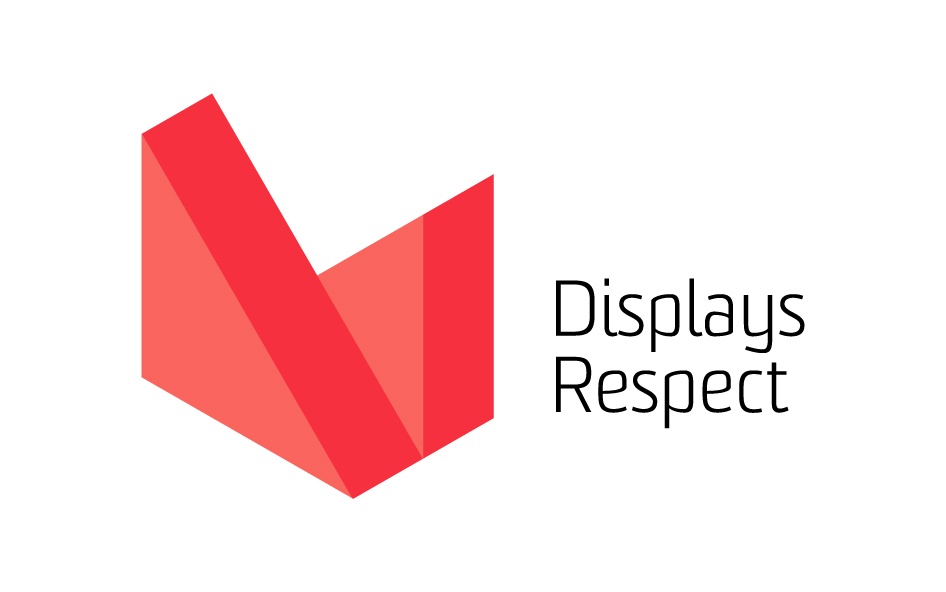 Treats others with dignity and empathy. Communicates with integrity and openness.